Job description: Website Developer, self-employed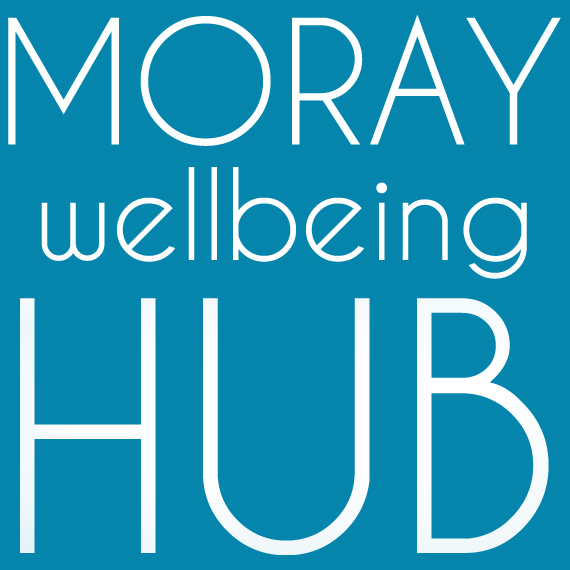 Project: Wellbeing Connected Moray, March 2019 – February 2020Reports ToSocial Movement & Enterprise Lead / Moray Wellbeing Hub CIC DirectorsWorks closely with Volunteer Coordinator and Administration SupportJob OverviewWith a passion for bending technology to meet our needs as well as a keen interest in our values and approach, this self-employed role supports our community development team to deliver the objectives of project Wellbeing Connected Moray and our social movement and enterprise. Connecting audiences of all ages and life experiences with solutions that simple, lasting and supportive.Project informationAiming to improve lives of those facing vulnerability and disadvantage in Moray by developing a new locality based holistic approach where the community helps itself. ‘Wellbeing Connected Moray’ will work across four localities (Cullen & Buckie, Elgin & Lossiemouth, Forres & Kinloss, Speyside) people will have better access to local wellbeing activity and services through the coordination of volunteers and organisations, and community activity such as outreach and creative events. Responsibilities and DutiesThe role is responsible for designing, coding, optimising and modifying websites, that are visually appealing and feature user-friendly design and clear navigation. Key tasks include the pathways signposting tool development and ensuring project communication systems work well.Working as a valued team member to achieve objectives and requirements of the job, using compassion, authenticity and mutuality.Working as part of a wider team that includes creatives such as a freelance graphic designerMaintaining and developing our of existing Wordpress sites Planning and prototyping new applicationsProactive problem solving and SEO optimisation Testing, including sites and applications in different browsers and environmentsCompassionate and accessible IT Support and trainingBuilding and maintaining databasesEstimating the time required to complete a job, providing quotes and working to budgetQualifications & skillsEssential:Proven technical experience in JavaScript, JQuery, HTML, HTML5, CSS, CSS3, Web Programming Skills, E-Commerce, cross-browser compatibility, Web User Interface Design (UI), Security Principles, Object-Oriented Design, Web Services (REST/SOAP), Multimedia Content Development, API'sPassion and enthusiasm for making accessible solutions for diverse groupsA flexible approach when working in a teamExcellent communication skills to interpret and negotiate briefs with clientsAbility to work to short deadlinesBeing open to feedback and confidence to explain and sell ideas to colleaguesTime management skills and the ability to cope with several projects at a timeDesirable: Experience in graphic design and use of Adobe Illustrator Hosting services Experience in working with community members of diverse experiences and challenges Passion for peer-led social change and community empowerment